09.06.2017                       пгт. Рыбная Слобода                      №05ргО признании утратившим силу распоряжения Главы Рыбно-Слободского муниципального района Республики Татарстан от 12.02.2007г. №01рг «О порядке работы с предложениями, обращениями и жалобами граждан, поступающих в аппарат Совета Рыбно-Слободского муниципального района РТ»В связи с принятием распоряжения Главы Рыбно-Слободского муниципального района Республики Татарстан от 22.03.2016г. №04рг «Об утверждении Порядка работы по рассмотрению обращений граждан в аппарате Совета Рыбно-Слободского муниципального района Республики Татарстан», в целях приведения муниципального нормативного правового акта в соответствие с законодательством, на основании Устава Рыбно-Слободского муниципального района Республики Татарстан ПОСТАНОВЛЯЮ:1.Признать утратившим силу распоряжение Главы Рыбно-Слободского муниципального района Республики Татарстан от 12.02.2007г. №01рг «О порядке работы с предложениями, обращениями и жалобами граждан, поступающих в аппарат Совета Рыбно-Слободского муниципального района РТ».2.Настоящее распоряжение разместить на официальном сайте Рыбно-Слободского муниципального района Республики Татарстан в информационно-телекоммуникационной сети Интернет по веб-адресу: http://ribnaya-sloboda.tatarstan.ru и на «Официальном портале правовой информации Республики Татарстан» в информационно-телекоммуникационной сети Интернет по веб-адресу: http://pravo.tatarstan.ru.3.Контроль за исполнением настоящего распоряжения оставляю за собой.И.Г. ВалеевГЛАВА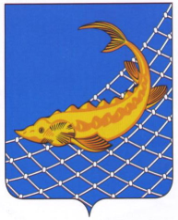 РЫБНО-СЛОБОДСКОГОМУНИЦИПАЛЬНОГО РАЙОНАРЕСПУБЛИКИ ТАТАРСТАН422650, пгт. Рыбная Слобода,ул. Ленина, дом 48ТАТАРСТАН РЕСПУБЛИКАСЫБАЛЫК БИСТӘСЕМУНИЦИПАЛЬ РАЙОНЫНЫҢБАШЛЫГЫ422650, Балык Бистәсе,Ленин урамы, 48 нче йорт,Тел.: (84361) 22113, факс: (84361) 23012, e-mail:balyk-bistage@tatar.ru, сайт: ribnaya-sloboda.tatarstan.ruТел.: (84361) 22113, факс: (84361) 23012, e-mail:balyk-bistage@tatar.ru, сайт: ribnaya-sloboda.tatarstan.ruРАСПОРЯЖЕНИЕБОЕРЫК